「2021チャレンジゴールボール九州大会　Ｓｕｐｐｏｒｔｅｄ ｂｙ 日本郵便」　要項１　目的①ゴールボール競技に取り組み始めた盲学校(視覚特別支援学校)や、各地域で活動する様々なチームに対し、試合の機会の場を提供する。②競技運営に必要な、レフェリーやオフィシャルの養成と育成を図る。③互いの交流や意見交換を図り、ゴールボールに関する知識を高める。④ゴールボールの活動を地域で身近に取り組めるようその基礎作りを図る。２　主催一般社団法人　日本ゴールボール協会３　特別協賛日本郵政株式会社４　後援(予定)春日市５　日程令和4年2月13日(日)６　会場福岡県総合福祉センター「クローバープラザ」〒816-0804福岡県春日市原町3-1-7７　時程（予定） 9時00分　　開館、準備開始 9時15分　　受付開始10時00分　　開会10時10分　　体験会11時20分　　競技開始12時20分　　昼食休憩13時10分　　競技開始16時10分　　競技終了、閉会、後片付け17時00分　　退館８　参加選手資格①どなたでも出場できます。視覚障害の有無は問いません。②現日本代表候補選手の試合出場はできません。※ベンチスタッフとしての参加は可能です。９　チーム編成①ベンチ入りは最大５名まで(男女混合)とします。②各盲(視覚特別支援)学校単位のチーム(生徒と職員合同可)。③各地で活動しているチーム。④その他。10　参加費１人５００円（チームとしてまとめてお支払いください。）・振込手数料は参加チーム負担でお願いします。なお、大会が中止となった際の参加費は返金します。11　競技役員①レフェリーは、日本ゴールボール協会公認レフェリーと、参加者内でレフェリー業務に関心のある者が担当します。②ゴールジャッジは、大会参加者が担当します。12　保険主催者はスポーツ傷害保険に加入します。当日のケガについては応急処置のみとします。13　申込み方法別紙申し込みファイルに必要事項をご記入のうえ、令和4年1月16日(日)必着にて、メール添付でお申し込みください。なお、未成年選手の参加に際して提出をお願いする保護者承諾書は、お手数ですがpdfファイルに加工して同送ください。14　申し込み先・問い合わせ先一般社団法人　日本ゴールボール協会　技術部　担当：西村e-mail：eng_japangoalball@jgba.or.jp15　参加費振込口座金融機関：ゆうちょ銀行（日本郵政グループ）記号：四四八番号：4329729名義：一般社団法人日本ゴールボール協会16　備考①選手のアイシェードやサポーター、ビブスは各チームで用意してください。なお、貸し出しが必要な場合は、参加申し込みファイルを送信するメールの本文に、その旨をご記入ください。②選手は揃いのユニフォームまたはビブスを着用し、ナンバーは１～９番までとします。③昼食は各チームで準備してください。④会場入り口には消毒用アルコールを準備しますのでご利用ください。⑤大会当日は、体調の異変や熱のある方の出場は見合わせてください。また、試合観戦の際などはソーシャルディスタンスを守り、マスク着用は必須とします。⑥体調確認表を記載のうえ、受付の際に必ず提出してください。⑦新型コロナウイルスの感染拡大状況や天災等、その他の事由により大会を中止とする場合があります。大会実施の可否は大会3週間前を目途に参加チームに直接連絡します。◆この事業は、日本財団パラリンピックサポートセンターの助成を受けて実施いたします。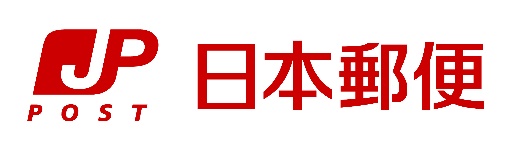 